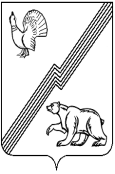 ДЕПАРТАМЕНТ ФИНАНСОВ АДМИНИСТРАЦИИ ГОРОДА ЮГОРСКА  Ханты-Мансийского автономного округа – Югры  ПРИКАЗ  от  04 апреля  2012г.                                                                                                                          №  26п                                                                                                                                                                                                                               Об установлении сроков отчетности.         В соответствии с Инструкцией о порядке составления, представления годовой, квартальной и месячной отчетности об исполнении бюджетов бюджетной системы Российской Федерации, утвержденной приказом Министерства Финансов Российской Федерации от 28 декабря 2010 года № 191н, приказом Департамента финансов администрации города Югорска от 30 июня 2011 года № 18п «О порядке составления и представления годовой, квартальной и месячной бюджетной отчетности»  приказываю:Установить сроки представления квартальной, месячной отчетности об исполнении бюджета города Югорска в 2012 году согласно приложению № 1 к настоящему приказу.Ввести в действие настоящий приказ с 01.01.2012 года.Контроль за выполнением настоящего приказа возложить на заместителя         директора департамента финансов Т.А.Первушину.Заместитель главы администрации-директор департамента                                                                         Л.И. ГоршковаПриложение 1к приказу от 04апреля  2012г. № 26п Сроки предоставления месячной и квартальной отчетности об исполнении Бюджета города Югорска в  2012 году№ п/пПеречень форм              отчетностиСроки предоставления  месячной отчетностиСроки предоставления квартальной отчетности1.Справка по консолидируемым расчетам (ф. 0503125) для Департамента муниципальной собственности и градостроительства администрации города ЮгорскаНе позднее 8- го числа месяца следующего за отчетнымВ части безвозмездной передачи другим бюджетам бюджетной системы РФ объектов финансовых, нефинансовых активов за отчетный периодНе позднее 8-го числа месяца следующего за отчетным В части безвозмездной передачи другим бюджетам бюджетной системы РФ объектов финансовых, нефинансовых активов за отчетной период2.Отчет об исполнении бюджета главного распорядителя, распорядителя, получателя бюджетных средств, главного администратора, администратора источников финансирования дефицита бюджета, главного администратора, администратора доходов бюджета (ф. 0503127).Не позднее 15-го числа   месяца следующего за         отчетным6.Пояснительная записка (ф.0503360), в составе: 6.1.Сведения о количестве государственных (муниципальных) учреждений (ф.0503361)Не позднее 8-го числа   месяца следующего за    отчетным6.2.Сведения об исполнении консолидированного бюджета (ф.0503364) Не позднее 8-го числа   месяца следующего за    отчетным6.3.Сведения об использовании информационных технологий в консолидированном бюджете субъекта Российской Федерации (ф.0503377), Не позднее 8-го числа   месяца следующего за    отчетным7Сведения о состоянии дебиторской и кредиторской задолженности (приложение 2 к Порядку составления бюджетной отчетности. Приказ от 30 июня 2011 г. № 18п Не позднее 15-го числа месяца следующего за  отчетнымНе позднее 8-го числа месяца следующего за  отчетным